Na temelju članka 50. b stavka 1. i 2. Zakona o državnim službenicima (N.N. 92/05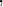 140/05, 42/06, 77/07, 107/07, 27/08, 34/1 1 , 49/1 1 150/1 1 , 34/12, 49/12, 37/13, 38/13, 01/15 138/15 16/17, 70/19 i 98/19) i članka 20. Uredbe o raspisivanju i provedbi Javnog natječaja i internog oglasa u državnoj službi (N.N. 78/17 i 89/19) načelnik Policijske uprave osječko - baranjske donosi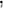 ODLUKUo obustavi postupka po oglasu za prijam u državnu službu na određeno vrijeme zbog zamjene duže vremena odsutnih državnih službenika u Ministarstvu unutarnjih poslova, Policijskoj upravi osječko-baranjskojI.Obustavlja se postupak po oglasu za prijam u državnu službu na određeno vrijeme zbog zamjene duže vremena odsutnih državnih službenika u Ministarstvu unutarnjih poslova Policijskoj upravi osječko-baranjskoj objavljen 13.07.2022. godine u Narodnim novinama br. 81/22 i na web stranici Ministarstva pravosuđa i uprave i na web stranici Hrvatskog zavoda za zapošljavanje te 14.07.2022. godine na web stranici Policijske uprave osječko-baranjske za slijedeća radna mjesta: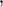 1. POLICIJSKA UPRAVA OSJEČKO-BARANJSKASEKTOR PRAVNIH, FINANCIJSKIH I TEHNIČKIH POSLOVA,SLUŽBA ZA PRAVNE POSLOVE I LJUDSKE POTENCIJALE, ODJEL PRAVNIH POSLOVA- STRUČNI SAVJETNIK - PSIHOLOG - 1 izvršitelj/ica2. POLICIJSKA UPRAVA OSJEČKO-BARANJSKASEKTOR PRAVNIH, FINANCIJSKIH I TEHNIČKIH POSLOVASLUŽBA ZA TEHNIKUODJEL ZA INFORMATIKU I KOMUNIKACIJE- POLICIJSKI TEHNIČAR - OPERATER KOMUNIKACIJSKOG CENTRA -  1 izvršitelj/icaII. Postupak iz točke I. ove Odluke obustavlja se za radna mjesto pod brojem 1. iz razloga što kandidatkinja nije pristupila testiranju dok za radno mjesto pod brojem 2. nije bilo prijavljenih kandidata.III. Protiv ove Odluke nije dopušteno ulaganje pravnih lijekova.IV.Odluka stupa na snagu danom donošenja i objavit će se na web stranici Ministarstva pravosuđa i uprave i web stranici PU osječko-baranjske.                          N A Č E L N I K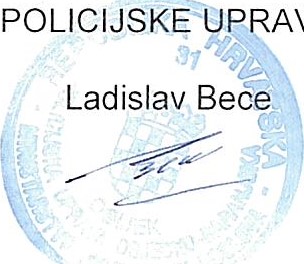 